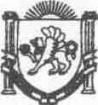 Республика КрымНижнегорский район Администрация Чкаловского сельского поселенияПОСТАНОВЛЕНИЕ№16113.12.2019г.                                                                                                  с.Чкалово  Об отмене постановления администрацииЧкаловского сельского поселения Нижнегорского района Республики Крымот 17.10.2017г.№ 93/1 "Об утверждении муниципальной целевой программы "Формирование современной городской среды на 2018-2022 годы на территории Чкаловского сельского поселения Нижнегорского района Республики Крым"В соответствии с Федеральным законом от 06 октября 2003 года № 131 –ФЗ«Об общих принципах организации местного самоуправления в Российской Федерации», Уставом муниципального образования Чкаловское сельское поселение Нижнегорского района Республики Крым администрация Чкаловского сельского поселения Нижнегорского района Республики КрымПОСТАНОВЛЯЕТ:1.Отменить постановление администрации Чкаловского сельского поселения Нижнегорского района Республики Крым от 17.10.2017г.№ 93/1 "Об утверждении муниципальной целевой программы "Формирование современной городской среды на 2018-2022 годы на территории Чкаловского сельского поселения Нижнегорского района Республики Крым" 2.Обнародовать настоящее постановление на информационном стенде Чкаловского сельского совета Нижнегорского района Республики Крым по адресу: Республика Крым, Нижнегорский район, с. Чкалово, ул. Центральная, д.54-а,  на сайте сельского поселения.3.Настоящее постановление вступает в силу с момента подписания.4. Контроль за исполнением настоящего постановления оставляю за собой.Председатель Чкаловского сельского совета-Глава администрации Чкаловского сельского поселения	 											М.Б.Халицкая